ÓRAVÁZLAT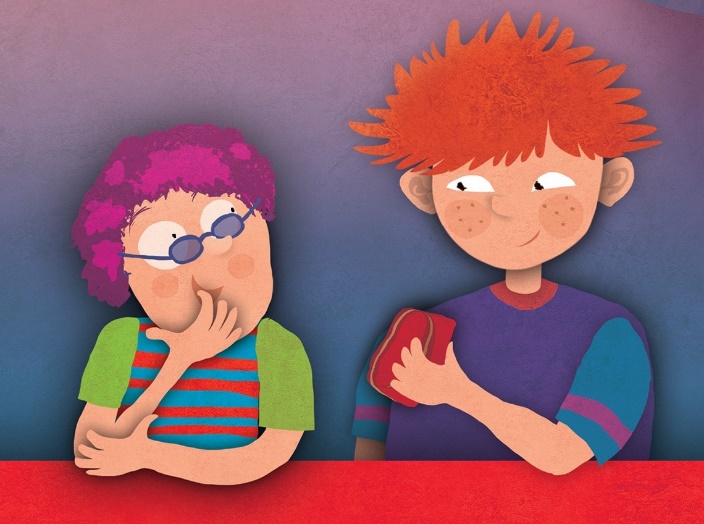 Fecske Csaba: Az új osztálytárs (Szitakötő 61. szám / 48.oldalTantárgy: Hit és erkölcstanÉvfolyam: 1.Ismerkedés a szöveggel - tanítói bemutatásKérdések segítségével a hallottak felidézése:- Ki érkezett az osztályba?- Mit meséltek róla?- Miért nem barátkoztak vele a gyerekek?- Hogyan derült ki róla, hogy becsületes?Hiányos mondatok befejezése:Az új kisfiúról azt beszélték, hogy……………Senki se ……………………………………………Kiderült, hogy…………………………………   4. Dramatikus játék csoportban:   - Megérkezik az új fiú.   - A gyerekek mindenfélét beszélnek róla.   - A próbatétel